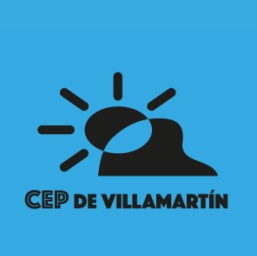 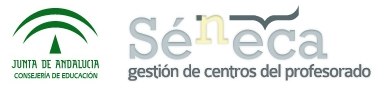 PROYECTO DE FORMACIÓN EN CENTROS CURSO 2018/2019(añadir tantas filas como sean necesarias)(añadir tantas filas como sean necesarias)Anexo (no imprimir)Título: METODOLOGÍAS ACTIVAS EN EL IES CASTILLO DE FATETARTítulo: METODOLOGÍAS ACTIVAS EN EL IES CASTILLO DE FATETARTítulo: METODOLOGÍAS ACTIVAS EN EL IES CASTILLO DE FATETARTítulo: METODOLOGÍAS ACTIVAS EN EL IES CASTILLO DE FATETARTítulo: METODOLOGÍAS ACTIVAS EN EL IES CASTILLO DE FATETARTítulo: METODOLOGÍAS ACTIVAS EN EL IES CASTILLO DE FATETARTítulo: METODOLOGÍAS ACTIVAS EN EL IES CASTILLO DE FATETARTítulo: METODOLOGÍAS ACTIVAS EN EL IES CASTILLO DE FATETARCódigo: 191106FC041Código: 191106FC041Datos de la coordinaciónNombre: MARÍA ISABEL MEDRANO RAMOSNombre: MARÍA ISABEL MEDRANO RAMOSNombre: MARÍA ISABEL MEDRANO RAMOSNombre: MARÍA ISABEL MEDRANO RAMOSNombre: MARÍA ISABEL MEDRANO RAMOSNombre: MARÍA ISABEL MEDRANO RAMOSNombre: MARÍA ISABEL MEDRANO RAMOSNombre: MARÍA ISABEL MEDRANO RAMOSMóvil: 625182374Datos de la coordinaciónemail: mmedranoies@gmail.comemail: mmedranoies@gmail.comemail: mmedranoies@gmail.comemail: mmedranoies@gmail.comemail: mmedranoies@gmail.comCentro: IES CASTILLO DE FATETARCentro: IES CASTILLO DE FATETARCentro: IES CASTILLO DE FATETARCentro: IES CASTILLO DE FATETARLínea formativa(1):  1. Integración de las CCLínea formativa(1):  1. Integración de las CCLínea formativa(1):  1. Integración de las CCLínea formativa(1):  1. Integración de las CCLínea formativa(1):  1. Integración de las CCDescriptor(2): Conocimiento y desarrollo de competenciasDescriptor(2): Conocimiento y desarrollo de competenciasDescriptor(2): Conocimiento y desarrollo de competenciasDescriptor(2): Conocimiento y desarrollo de competenciasDescriptor(2): Conocimiento y desarrollo de competenciasDirigido a(3): Educación Sec. Obligatoria                 Dirigido a(3): Educación Sec. Obligatoria                 Dirigido a(3): Educación Sec. Obligatoria                 Dirigido a(3): Educación Sec. Obligatoria                 Ámbito(4): Centro docenteÁmbito(4): Centro docenteÁmbito(4): Centro docenteDuración prevista: Curso 2018-2019Duración prevista: Curso 2018-2019Duración prevista: Curso 2018-2019Porcentaje de miembros del Claustro: 100%Porcentaje de miembros del Claustro: 100%Porcentaje de miembros del Claustro: 100%Asesoría: Ángel Manuel Ramos ZamoraAsesoría: Ángel Manuel Ramos ZamoraAsesoría: Ángel Manuel Ramos ZamoraAsesoría: Ángel Manuel Ramos ZamoraAsesoría: Ángel Manuel Ramos ZamoraAsesoría: Ángel Manuel Ramos ZamoraAsesoría: Ángel Manuel Ramos Zamora¿La actividad es de continuidad?: no¿La actividad es de continuidad?: noDenominación de actividad origen: Denominación de actividad origen: Denominación de actividad origen: Denominación de actividad origen: Denominación de actividad origen: Denominación de actividad origen: Denominación de actividad origen: Denominación de actividad origen: ObjetivosTrabajar en el centro de manera que el alumnado adquiera las competencias Formar a profesores en nuevas metodologías, tanto en la práctica del aula como en su evaluaciónDesarrollar material para llevar al aulaActuaciones formativasActuaciones formativasDescripciónTemporalizaciónFormación en el centro de 5 sesiones sobre metodologías activasSeptiembre-NoviembreRealización de unidades didácticas integradas y proyectos por parte del profesorado revisadas por el ponente de las sesiones formativasNoviembre- FebreroPuesta en marcha de las unidades integradas y proyectos realizadosFebrero- mayoActuaciones en el aula y/o en el centroActuaciones en el aula y/o en el centroDescripciónTemporalizaciónRealización por parte del profesorado de material para el aula para metodologías activasSeptiembre-DiciembreRealización individual de proyectos o UDIs para llevar al aulaDiciembre-MarzoPuesta en práctica de proyectos o UDIs en el aula llevadas a cabo por el profesoradoMarzo-AbrilCompromisos individuales asumidos por cada miembro(Concreción de las actuaciones para cada participante)Compromisos individuales asumidos por cada miembro(Concreción de las actuaciones para cada participante)Participante (incluido coordinador/a)Tareas detalladas (Especificar aula o grupo en su caso)Rafael Gragales SánchezFotografía en la que se muestre una actividad y su descripción en wordVanessa Montesino PintoDiseño de rúbrica de evaluaciónRocío Nieves Botejara RuizDiseño de una escala de observaciónAzahara Ranchal GarcíaFotografía en la que se muestre una actividad y su descripción en wordRosario Nieves AlcázarVictoriano Plaza DoloresDiseño de rúbrica de evaluaciónCristina Rodríguez RosadoDiseño de rúbrica de evaluación, y fotografía en la que se muestre una actividad y su descripción en wordJosé Rubén Aragón CarreteroDiseño de rúbrica de evaluaciónHerminio Camacho FernándezFotografía en la que se muestre una actividad y su descripción en wordJulio Caso FrancoDiseño de rúbrica de evaluaciónFrancisco Javier Cáceres BermúdezDiseño de rúbrica de evaluación, y fotografía en la que se muestre una actividad y su descripción en wordCarmen Pérez EspigaresDiseño de rúbrica de evaluaciónRubén Espinar MoyaFotografía en la que se muestre una actividad y su descripción en wordMaría José Fernández MartínezFotografía en la que se muestre una actividad y su descripción en wordMaría del Castillo García SánchezDiseño de rúbrica de evaluaciónRafael Macario OrtegaDiseño de rúbrica de evaluaciónNatalia Márquez CruzDiseño de rúbrica de evaluaciónMiguel Ángel Navarro HernándezDiseño de rúbrica de evaluaciónCelia Rosa Ramírez GarcíaDiseño de rúbrica de evaluaciónJosé Luis Valenzuela SabariegoDiseño de rúbrica de evaluaciónIsabel Fernández PeláezFotografía en la que se muestre una actividad y su descripción en wordMaría Isabel Medrano RamosDiseño de una actividad de gamificación realizada en claseLucía Esther Moreno RomeroDiseño de rúbrica de evaluaciónESTRATEGIAS E INSTRUMENTOS DE VALORACIÓNESTRATEGIAS E INSTRUMENTOS DE VALORACIÓNINDIVIDUALGRUPALSe realizará una rúbrica en la que cada integrante del grupo pueda valorar la enseñanza del curso, su aprendizaje y su puesta en prácticaRúbrica de valoración grupal Recursos y apoyosRecursos y apoyosTipoJustificaciónBibliografíaMaterial del CEPPPT y archivos digitalesPonentesAntonio Romero AlgarínFechaFirma del coordinador o coordinadora28 Noviembre de 2018(1) Línea Formativa(2) DescriptoresI.Integración de las CC1.1     - Conocimiento y desarrollo de competenc   - Evaluación                                                   - Metodología y planificaciónI. Escuela inclusiva-Atención a la diversidad1.2.1 - Atención alumnado altas capacidades       - Atención alum. carácter compensatorio      - Atención alum. Dificultades               aprendizaje                                                 - Atención alumnado NEEI. Escuela inclusiva1.2.2  - Convivencia                                                 - IgualdadI. Sociedad del conocimiento1.3.1   - Actualización en lenguas extranjeras       - AICLE              - Curriculum integrado-MCERL    - Fomento del plurilingüismo1.3.2   - Conocimiento tecnológico (TIC)               - Uso didáctico (TAC)1.3.3  - Emprendimiento       I. Planes de mejora1.4     - Cultura autoevaluación                               - Mejora continuaII. Desarrollo profesional-Competencias específicas2.1   - Función asesora                                          - Función coordinadora                                 - Función directiva        - Función inspectora                                      - Función orientadora                                    - Función tutorialII. Desarrollo profesional-Competencias docentes2.2  - Actualización didáctica A.A.D.                     - Actualización didáctica A.C.T.                     - Actualización didáctica A.C.S.       - Actualización didáctica A.L.                         - Actualización didáctica matemáticas          - Didáctica y gestión aula       - Formación inicial                                         - Formación novel                                          - Habilidades sociales y emocionales       - Salud laboral/AutoprotecciónIII. Investig. e Innovación-Programas educativos3.1  - Ámbito cultural                                             - Ámbito economía y emprendimiento           - Ámbito Hábitos Vida Saludable       - Ámbito Lingüístico                                       - Ámbito medioambiental                            (¡¡SÓLO PLANES Y PROGRAMAS!!)III. Investig. e innovación3.2  - Investigación en el aula                               - Trabajo colaborativoIV: Participación comunidad-Escuela participativa4.1 - Actividades con la comunidad educativa    - Comunidades de aprendizaje                     - PASEN y otras plataformasIV. Entornos específicos4.2  - Atención alumnado inmigrante                   - Atención domiciliaria                                    - Aulas hospitalarias       - Centros rurales                                           - Residencias escolaresV. F.P., artísticas, EEOOII, EPER5.1  - Cualificaciones profesionales                     - FP-Orientación al empleo             - FP en alternancia5.2  - ARE-Fomento y difusión de la cultura        - ARE-Orientación al empleo5.3  - EEOOII-Actualizaciones niveles MCERL5.4  - EPER-Orientación profesional y académica                                    (3) Dirigido a(4) ÁmbitoAsesorías de formación            Bachillerato                              Comunidad educativa                          Educación infantil Educación Permanente             Educación primaria                  Educación Sec. Obligatoria                 Enseñanzas de régimen especialEquipos directivos                     Inspección educativa               Internivelar                                           Form. profesional y art. plast. y diseñoOrientación educativa               Otros Centro docenteZona CEPProvincialRegional